г.  Петропавловск -  Камчатский	                         «     »                         2020  годаВ соответствии с частью 3 Административного регламента предоставления Министерством социального развития и труда Камчатского края государственной услуги по назначению ежегодной денежной компенсации расходов инвалидов на содержание и ветеринарное обслуживание собак-проводников, утвержденного Приказом Министерства социального развития и труда Камчатского края ПРИКАЗЫВАЮ:1. Утвердить денежную компенсацию расходов инвалидов на содержание и ветеринарное обслуживание собак-проводников в 2020 году в максимальном размере 35 000,00 (тридцать пять) тысяч рублей 00 копеек. 2. Настоящий   приказ   вступает   в  силу  через  10  дней   после  дня его официального опубликования.Министр 			     	                                                             Е.С. МеркуловСОГЛАСОВАНО:Начальник отдела социального обслуживания и опеки Министерства социального развития и труда Камчатского края                                                              Н.В. БурмистроваНачальник отдела юридического и кадрового обеспеченияМинистерства социального развития и труда Камчатского края                                                               М.С. Дармодехин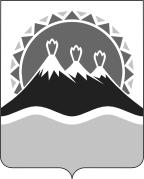 МИНИСТЕРСТВО СОЦИАЛЬНОГО РАЗВИТИЯ  И ТРУДАКАМЧАТСКОГО КРАЯПРИКАЗ №          -пОб утверждении максимального размера денежной компенсации расходов инвалидов на содержание и ветеринарное обслуживание собак-проводников в 2020 годуДолгих Ольга Викторовна(4152) 23-49-12